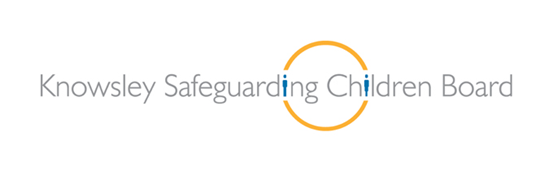 Inappropriate and Harmful Sexual Behaviours Policy and Procedure LaunchAs part of our improvement journey and in response to findings from the learning and improvement framework we are launching our new policy and procedure concerning young people who display inappropriate and harmful sexual behaviours. Date: Monday 14th September 2015		Time: 	9:15am: Registration and Refreshments9:30am – 12:30pm: LaunchVenue:The Signature SuiteThe VenueCivic Way
Poplar Bank
Huyton
L36 9GDIt is imperative that practitioners who work with children and young people are aware of this policy and of their roles and responsibilities.Guest Speakers: Pamela Foster	Operational ManagerKnowsley Youth Offending ServiceSteve BoreChildren’s Service ManagerHarmful Sexual Behaviours Therapy and Assessment Service, Barnardos Safer FuturesPart A:Inappropriate or harmful sexual behaviour is a communication of unmet needs or experience of harmResearch that indicates a level of complexity from an emotional, cognitive and behavioural perspectiveThe concepts of healthy, inappropriate & harmful sexual behaviours Part B:The difference of response for over and under age 10Working with denial as a coping mechanismThe responsibilities of multi-agency roles Please email steven.hale@knowsley.gov.uk to book a place.OutlineItemSpeaker9:15am – 9:30amRegistration and Refreshments9:30am – 9:45amIntroduction and Setting the ScenePamela Foster9:45am – 10:45amPart ASteve Bore10:45am – 11:00amBreak11:00am – 11:30amPart BSteve Bore11:30am – 12:15amIntroducing the Policy and ProcedurePamela Foster12:15pm – 12:30pmQuestionsPamela Foster